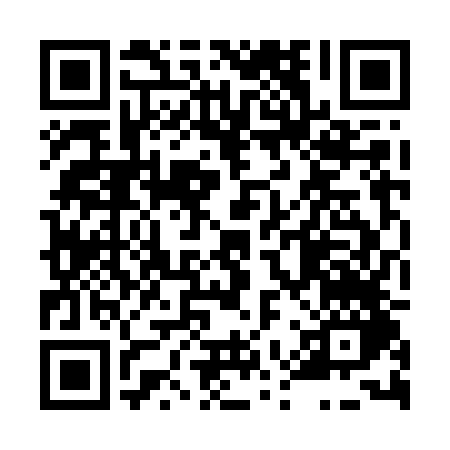 Prayer times for Brezno, Czech RepublicWed 1 May 2024 - Fri 31 May 2024High Latitude Method: Angle Based RulePrayer Calculation Method: Muslim World LeagueAsar Calculation Method: HanafiPrayer times provided by https://www.salahtimes.comDateDayFajrSunriseDhuhrAsrMaghribIsha1Wed3:155:381:016:078:2510:382Thu3:125:361:016:088:2610:413Fri3:095:351:016:098:2810:444Sat3:055:331:016:108:3010:465Sun3:025:311:016:118:3110:496Mon2:595:301:016:128:3310:527Tue2:555:281:016:138:3410:558Wed2:525:261:016:148:3610:589Thu2:485:251:016:158:3711:0110Fri2:465:231:016:168:3911:0511Sat2:455:211:006:178:4011:0812Sun2:445:201:006:178:4211:0913Mon2:445:181:006:188:4311:0914Tue2:435:171:006:198:4511:1015Wed2:435:161:006:208:4611:1016Thu2:425:141:006:218:4711:1117Fri2:425:131:016:228:4911:1218Sat2:415:121:016:228:5011:1219Sun2:415:101:016:238:5211:1320Mon2:405:091:016:248:5311:1421Tue2:405:081:016:258:5411:1422Wed2:395:071:016:268:5611:1523Thu2:395:051:016:268:5711:1524Fri2:395:041:016:278:5811:1625Sat2:385:031:016:288:5911:1726Sun2:385:021:016:299:0111:1727Mon2:375:011:016:299:0211:1828Tue2:375:001:016:309:0311:1829Wed2:375:001:026:319:0411:1930Thu2:374:591:026:319:0511:1931Fri2:364:581:026:329:0611:20